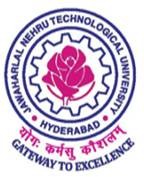 JNTUH UNIVERSITY COLLEGE OF ENGINEERING, SCIENCE AND TECHNOLOGY HYDERABAD (AUTONOMOUS)Kukatpally, Hyderabad – 500085ACADEMIC REGULATIONS 2022 (R22)Under Choice Based Credit System (CBCS)ForIDP B.Tech+M.Tech Programme1.0   5 Year Integrated Dual Degree Program in Engineering & Technology (IDP) Jawaharlal Technological University Hyderabad offers 5 year (10 semesters) Integrated Dual Degree Programme (IDP) a combined Undergraduate Programme (UGP) and Postgraduate Programme (PGP) in Engineering and Technology, viz. B.Tech+M.Tech under Choice Based Credit System (CBCS) at its constituent autonomous college – JNTUH University College of Engineering, Science and Technology Hyderabad, with effect from the academic year 2022-2023, in the following branches of engineering as listed in Table 1. Table 1. UG and PG Programmes Offered by JNTUH UCESTH(A Minimum of 50% of sanctioned seats must be filled for any specialization to be offered.)A student shall be conferred with the B.Tech degree and M.Tech degree in the IDP, after the successful completion of all the requirements for the 10 semesters of study and earning the appropriate credits.2. 	Eligibility for Admission2.1   	Admission to the IDP shall be made either on the basis of the merit rank obtained by the qualified candidate at an entrance test conducted by the Government of Telangana (EAMCET) or the University or on the basis of any other order of merit approved by the University, subject to reservations as prescribed by the government from time to time.2.2		The medium of instructions for the entire IDP in B.Tech+M.Tech will be in English only.2.3		Students opting for the 5 year IDP must specify their choice for M.Tech (within the specializations given above) after choosing the appropriate branch of engineering at the time of admissions. Option thus exercised is final and cannot be changed during the period of study.2.4		Students opting for 5 year IDP have to study for the specified period to earn the relevant credits for the award of both the B.Tech and M.Tech degrees, and they will not be permitted to have a choice of B.Tech degree alone after 4 years of study.3.	Structure of IDP (B.Tech+M.Tech) 3.1   A student after securing admission shall complete the B.Tech+M.Tech in  a minimum period of five academic years (10 semesters), and a maximum period of 10 academic years (20 semesters) starting from the date of commencement of first year first semester, failing which student shall be forfeited seat in the IDP course. Each student shall secure a total of 215 credits – 150 credits in the B.Tech programme and 65 credits in the M.Tech programme for the completion and award of B.Tech+M.Tech degree.3.2     UGC/ AICTE specified definitions/descriptions are adopted appropriately for various terms. 3.3.	Semester SchemeThe Integrated Dual Degree Programme is of 5 academic years (10 semesters) with the academic year divided into two semesters of 22 weeks inclusive of Continuous Internal Evaluation (CIE) and Semester End Examinations (SEE) with a minimum of 90 instructional days. Choice Based Credit System (CBCS) and Credit Based Semester System (CBSS) indicated by UGC, and the curriculum/course structure suggested by AICTE are followed.3.4.	Credit CoursesAll subjects/ courses are to be registered by the student in a semester to earn credits which shall be assigned to each subject/course in an L: T: P: C (lecture periods: tutorial periods: practical periods: credits) structure based on the following general pattern.One credit for one hour/week/semester for Theory/Lecture (L) courses and Tutorials (T).One credit for two hours/week/semester for Laboratory/Practical (P) courses. Courses like Environmental Science, Constitution of India, Intellectual Property Rights, and Gender Sensitization Lab are mandatory courses. These courses will not carry any credits.3.5.	Subject Course ClassificationAll subjects/courses offered for the IDP (B.Tech+M.Tech) are broadly classified as shown in Table 2. The college follows the guidelines issued by AICTE/UGC.Table 2. Category of Courses4.	Course Registration4.1    A ‘faculty advisor/mentor shall be assigned to a group of 20 students. A mentor will provide information about the course structure and curriculum to the mentees. A mentor will also assist the mentees in choosing the subjects/courses, based on their competence, performance, fulfillment of prerequisites and interest.4.2		The academic section of the college invites ‘registration forms’ from students before the beginning of the semester through ‘on-line registration’, ensuring ‘date and time stamping’. The online registration requests for any semester shall be completed before the commencement of SEEs (Semester End Examinations) of the preceding semester.4.3     A  student  can  apply  for  on-line  registration only  after  obtaining  the  ‘written approval’ from faculty advisor/mentor which shall be submitted to the college academic section forwarded through the Head of the Department. A copy of it shall be retained with the Head of the Department, faculty advisor/ mentor and the student.4.4     A student may be permitted to register for all the subjects/courses in a semester as specified in the course structure with maximum additional subject(s)/course(s) limited to 6 credits (any 2 elective subjects), based on performance i.e. Semester Grade Point Average (SGPA) and Cumulative Grade Point Average (CGPA), and completion of the ‘prerequisites’ as indicated for various subjects/courses, in the department course structure and contents of syllabus.4.5      	Choice for ‘additional subjects/courses’, not more than any 2 elective subjects in any semester, must be clearly indicated, which needs the specific approval and signature of the faculty advisor/mentor and HoD.4.6   	If the student submits ambiguous choices or multiple options or erroneous entries during online registration for the subject(s)/course(s) under a given/specified course group/category as listed in the course structure, only the first mentioned subject/ course in that category will be taken into consideration.4.7  	Subject/course options exercised through on-line registration are final and cannot be changed or inter-changed; furthermore, alternative choices will not be considered. However, if the subject/course that has already been listed for registration (by the Head of Department) in a semester could not be offered due to any unforeseen or unexpected reasons, then the student  shall  be  allowed  to  exercise an alternative choice -  either  a  new  subject  (added in the list by the Head of the Department) or an existing subject  (subject to the availability of seats). Such alternative arrangements will be made by the Head of the Department with due notification and time-framed schedule within the first week from the commencement of class-work for that semester.4.8    	Dropping of subjects/courses may be permitted only after obtaining prior approval from the faculty advisor/mentor ‘within a period of 15 days’ from the beginning of the current semester.4.9   		Open Electives: Students are to register an Open Elective (OE-I) during III year II semester, an Open Elective (OE-II) during IV year I semester, and a PG Open Elective (PG OE–I) in V year I semester from the list of Open Electives given. However, a student cannot opt for an Open Elective offered by the parent department, if it is already listed under any category (Professional Core, Professional Elective, Mandatory Courses, etc) in any semester (including forthcoming semesters). 4.10.	Professional Electives: The students have to choose Professional Electives in UGP and Professional Electives in PGP from the list of Professional Electives given in the course structure.4.11 	A student shall register for a Real-Time or Field-Based Research Project in II year II semester. 4.12	Students shall register for Industry Oriented Mini Project/Internship/Skill Development Course immediately after the end examinations of II year II semester and pursue it during summer vacation and continue through III year I and II semesters with regular course work not being affected by the same. 4.13	Undergraduate Major Project (UG Major Project) work shall be carried out in two stages:  Project Stage I and Project Stage II. A student shall register for the UG Major Project during the IV year I semester, as per the instructions of the project guide/supervisor assigned by the Head of the Department and shall continue through IV year I and II semesters.4.14	A candidate is permitted to register for Dissertation Work viz. Postgraduate Project (PG Project) after satisfying the attendance requirement in all the subjects (Theory/Practical/Audit Courses) in IV year I and II Semester. The Dissertation Work shall start immediately after the completion of the IV year II semester. The Dissertation Work shall be carried out in two stages: Dissertation Stage I in V year I semester and Dissertation Stage II in V year II semester under the supervision of the project guide/supervisor assigned by the Head of the Department.5.	Subjects/ courses to be offered5.1		A subject/course may be offered to the students, only if a minimum of 15 students opt for it.5.2  	More than one faculty member may offer the same subject.5.3		A lab/practical may be included with the corresponding theory subject in the same semester) in any semester. 5.4	If more students opt for a particular subject/course, then the priority shall be given to students firstly on ‘first come first serve’ basis (i.e., based on the time of online entry) and secondly based on CGPA (student who has higher CGPA is given more preference). 5.3    	If more students opt for a particular subject/course then the concerned Head of the Department shall decide whether or not to offer such a subject/course for two or more sections.5.4   	In case of options coming from students of other departments/branches/disciplines (not considering open electives), priority shall be given to the student of the ‘parent department’.6. 	Attendance requirements:6.1.	UG PartUp to III year II semester, a student is eligible to appear for the Semester End Examinations if the student acquires a minimum of 75% of attendance in aggregate of all the subjects/courses (including mandatory or non-credit courses) in that semester. Two periods of attendance for each theory subject shall be given, if the student appears in the mid-term examination. Shortage of attendance in aggregate up to 10% (65% and above, and below 75%) can be condoned in each semester by the College Academic Committee (CAC) on genuine and valid grounds, based on the student’s representation with supporting evidence. A stipulated fee is levied on students whose shortage of attendance is condoned. Shortage of attendance below 65% in aggregate shall in no case be condoned.Up to III year II semester, students whose shortage of attendance is not condoned in a semester are not eligible to appear for Semester End Examinations of the semester; they shall be detained and their registration for that semester shall stand cancelled. They will not be promoted to the next semester. Furthermore, marks earned in CIE of the subjects in detained semester become void, and henceforth the subjects are not graded, and SGPA and CGPA are not calculated. They may seek re-registration for all the subjects registered in that semester in which the student got detained, by seeking readmission for the semester as and when offered; in case if there are any Professional Electives and/or Open Electives, the same may also be re-registered if offered, however, if those electives are not offered in later semesters, then alternative electives may be chosen from the same set of elective subjects offered under that category. However, a student fulfilling the attendance requirement in a semester is not eligible for readmission into the same.When a student is detained due to shortage of attendance in any semester, he may be readmitted into that semester, as and when offered, with the academic regulations of the batch into which he gets readmitted to. 6.2. PG PartFrom IV year onwards, the attendance is calculated subject-wise. Attendance in all subjects (Theory/Practical/Mandatory Non-Credit Audit Course) is compulsory. Attendance of two periods shall be given if the student appears for the mid-term examination of that subject.  A student is eligible to appear for the Semester End Examination in a subject of IV and V year if he acquires a minimum of 75% of attendance in that subject. Mini Project with Seminar is eligible for evaluation only if the student ensures a minimum of 75% in seminar presentation classes of Mini Project with Seminar during the semester.Shortage of attendance up to 10% (65% and above, and below 75%) can be condoned in each subject/course (Theory/Practical/Audit Course/Mini Project with Seminar) by the College Academic Committee on genuine and valid grounds based on the student’s representation with supporting evidence. A stipulated fee per subject/course is levied on students whose shortage of attendance is condoned. Shortage of attendance below 65% in any subject shall in no case be condoned.A student whose shortage of attendance is not condoned in a subject/course (Theory/Practical/Mandatory Non-Credit Audit Course/Mini Project with Seminar) is considered detained in that subject and is not eligible to appear for Semester End Examination in that subject. Marks earned in the CIE of the subject become void and henceforth the subject is not graded. In case of Mini Project with Seminar, it shall not be evaluated and graded.  The student may seek re-registration of the detained subjects (Theory/Practical/Audit Course/Mini Project with Seminar) as and when the subjects are offered by the department with the academic regulations of the batch into which he is re-registered; in case if there are any Professional Electives and/or Open Electives, the same may also be re-registered if offered, however, if those electives are not offered in later semesters, then alternative electives may be chosen from the same set of elective subjects offered under that category. A student who fulfills the attendance requirement in a subject is not eligible for re-registration.From IV year I semester onwards, student shall maintain a minimum of 75% attendance in at least three theory subjects excluding Mandatory Non-Credit Audit Courses for promotion to the next semester.7.	Academic RequirementsThe following academic requirements have to be satisfied, in addition to the attendance requirements mentioned in Item No. 6. 7.1		UGP(a)	A student is deemed to have satisfied the academic requirements and earned the credits allotted to each subject/course (Theory/Practical) if the student secures not less than 35% (14 marks out of 40 marks) in the Continuous Internal Evaluation (CIE), not less than 35% (21 marks out of 60 marks) in the Semester End Examinations (SEE), and a minimum of 40% (40 marks out of 100 marks) in the sum total of the CIE (Continuous Internal Evaluation) and SEE (Semester End Examination) taken together; in terms of letter grades, this implies securing ‘C’ grade or above in that subject/ course.(b)	A student is deemed to have satisfied the academic requirements and earned the credits allotted to “Real-Time/Field-Based Research Project” and “Industry Oriented Mini Project/Internship/Skill Development Course” if the student secures not less than 40% marks in the evaluation of the same. 		A student is deemed to have failed in Real-Time/Field-Based Research Project and Industry-Oriented Mini-Project/Internship/Skill Development Course, if he (i) does not submit a report on the same or (ii) does not make a presentation of the same before the evaluation committee as per schedule, or (iii) secures less than 40% marks in evaluation of the same. 		A student who is failed in either Real-Time/Field-Based Research Project or Industry-Oriented Mini-Project may reappear once for the evaluation when they are scheduled again; if the student fails again in the evaluation of ‘one such reappearance’, the student has to reappear for the same in the subsequent semester, as and when it is offered.(c)		A student shall pass in a mandatory course if he secures not less than 40 % of marks (40 marks out of 100 marks) in the CIE. A mandatory course is not graded and does not carry credits. Only Pass/Fail shall be indicated in Grade Card.		(d)		A student is deemed to have satisfied the academic requirements and earned the credits allotted to Project Stage-I if the student secures not less than 40% of marks (40 marks out of 100 marks) in the evaluation of the same. 		A student is deemed to have failed if the student does not submit a report on work carried out during Project Stage-I or does not make a presentation of the same before the evaluation committee as per schedule or secures less than minimum marks in the evaluation.		A student who has failed may reappear once for evaluation when it is scheduled again; if the student fails in the evaluation of ‘one such reappearance’, the student has to reappear for the same in the subsequent semester, as and when it is offered.		(e)	 A student is deemed to have satisfied the academic requirements and earned the credits allotted to Project Stage-II if the student secures not less than 35% (14 marks out of 40 marks) in the Continuous Internal Evaluation (CIE), not less than 35% (21 marks out of 60 marks) in the Semester End Examinations (SEE), and a minimum of 40% (40 marks out of 100 marks) in the sum total of the CIE (Continuous Internal Evaluation) and SEE (Semester End Examination) taken together; in terms of letter grades, this implies securing ‘C’ grade or above in that subject/ course.			The student is deemed to have failed if the student does not submit a report on work carried out during Project Stage-II or does not make a presentation of the same before the evaluation committee as per schedule or secures less than minimum marks in either CIE or SEE or CIE+SEE taken together.				A student who has failed may reappear once for the evaluation when it is scheduled again; if the student fails again in the evaluation of “once such reappearance”, the student has to reappear for the same in the subsequent semester as and when the evaluation is scheduled.	(f)		Promotion Rules	Table 3. Rules of Promotion	(f)	A student detained due to lack of credits (as mention in Table 3), shall be promoted to the next year of study only after acquiring the required number of credits with the academic regulations of the batch into which he gets admitted to.	(g) 	A student is deemed to have satisfied the academic requirements of UGP in IDP if the student fulfills the following requirements:The student registers all courses/subjects covering 150 credits in UGP as specified and listed in the course structure.The student fulfills all the attendance and academic requirements for 150 credits in UGP.The student earns all 150 credits by securing ‘C’ grade or above in each subject.The student scores CGPA ≥ 5.0 in the UGP at the end of the IDP course.  The student passes in all the mandatory courses.  	7.2.	PGP 	(a)	A student is deemed to have satisfied the academic requirements and earned the credits allotted to Theory/Practical subjects if he secures not less than:40% of marks (16 out of 40 marks) in the CIE40% of marks (24 out of 60 marks) in the SEE50% of marks in the sum total of CIE and SEE		In terms of letter grades, this implies securing ‘B’ grade or above in a subject.	(b)	A student is deemed to have satisfied the academic requirements and earned the credits allotted to Mini Project with Seminar if the student secures not less than 50% marks (i.e. 50 out of 100 allotted marks). The student would be treated as failed, if the student (i) does not submit a seminar report on Mini Project or does not make a presentation of the same before the evaluation committee as per schedule or (ii) secures less than 50% marks in the evaluation of Mini Project with Seminar. The failed student shall reappear for the above evaluation when the notification for supplementary examination is issued.	(c)	A student is deemed to have satisfied the academic requirements and earned the credits allotted to Dissertation Stage I, Dissertation Stage II, and Dissertation Viva-Voce if the student secures not less than 50% marks (i.e. 50 out of 100 allotted marks). If the student fails to obtain the minimum required marks he has to reappear for the same as and when conducted.	(d)	A student has to secure not less than 50% of marks (i.e. 50 out of 100 allotted marks) in the CIE for passing the Mandatory Non-Credit Audit Courses. No marks or letter grades shall be allotted for Mandatory Non-Credit Audit Courses. Only Pass/Fail shall be indicated in Grade Card.	(e)	A student shall register for all subjects totaling 65 credits in PGP of IDP as specified and listed in the course structure of the chosen specialization. The student shall fulfill the attendance and the academic requirements for 65 credits obtaining a minimum of ‘B’ grade or above in each subject, securing CGPA  6.0 in PGP at the end of the IDP course, and shall pass all the Mandatory Non-Credit Audit Courses to complete the PGP successfully.7.3.	Each student shall secure a total of 215 credits – 150 credits in the B.Tech programme and 65 credits in the M.Tech programme for the completion and award of B.Tech+M.Tech degree.7.4.	Students who fail to earn 215 credits as per the course structure and as indicated in Item no. 6 and 7.1 through 7.3 within 10 academic years from the date of commencement of their I year shall be forfeited their seat in the IDP (B.Tech+M.Tech) and their admission shall stand cancelled.7.5		If a student registers for ‘additional/extra subjects’ (in the parent department or other departments/branches of engineering) other than the subjects listed in the course structure of parent department totaling above 215 credits, then the performance in those ‘extra subjects’ although evaluated and graded using the same procedure as that of the courses listed in the course structure will not be considered while calculating the SGPA and CGPA. For ‘extra subjects’ registered, grade point and letter grade will be indicated in the grade card as a performance measure, subject to completion of the attendance and academic requirements as stated in regulations of Items 6, 7.1 and 7.2 above.7.6		A student eligible to appear in the Semester End Examination for any subject/course, but is absent or failed (thereby failing to secure ‘C’ grade or above in UGP and ‘B’ grade or above in PGP) may reappear for that subject/course in the supplementary examination as and when conducted. In such cases, marks earned in CIE in that subject/course will be carried over, and added to the marks obtained in the supplementary SEE for evaluating performance in that subject.8.	Evaluation - Distribution and Weightage of Marks8.1 	UGP and PGP(a)		The performance of a student in Theory/Practical/Project Stage-II will be evaluated for 100 marks each, with 40 marks allotted for CIE and 60 marks for SEE. (b)		Continuous Internal Evaluation of a Theory subject is done through mid-term examinations for 30 marks, assignments for 5 marks and viva-voce/PPT/Poster Presentation/Case Study on a topic in the concerned subject for 5 marks during a semester as follows:There shall be two mid-term examinations during the semester conducted for 30 marks consisting of two parts with a total duration of 2 hours: Part – A for 10 marks and Part – B for 20 marks. Part A is an objective paper or a quiz and shall consist of multiple-choice questions, fill-in the blanks, match the following, etc. for a total of 10 marks.Part B is a descriptive paper and shall contain 6 questions out of which, the student needs to answer 4 questions each carrying 5 marks. While the first mid-term examination shall be conducted for the first 50% syllabus, the second mid-term examination shall be conducted for the remaining 50% of the syllabus. The average of the two mid-term examinations shall be taken as final marks.Two assignments are evaluated for 5 marks each. The first assignment should be submitted before the conduct of the first mid-term examination, and the second assignment should be submitted before the conduct of the second mid-term examination. The assignments shall be given by the subject teachers. The average of the two assignments shall be taken as the final marks.The remaining 5 marks may be evaluated by conducting viva-voce in the subject or by evaluating the performance of the student in PPT/Poster/Case-Study presentation on a topic in the concerned subject before second mid-term examination. 		(c)	The Semester End Examination for theory subjects will be conducted by the college examination branch for 60 marks consisting of two parts: Part - A of 10 marks and Part-B of 50 marks.Part-A is a compulsory question which consists of ten sub-questions from all units carrying equal marks.Part-B consists of ten questions (numbered from 2 to 11) with two questions from each unit with “either” “or” choice. This means that the student should answer five questions from either of the two questions from each unit. The duration of Semester End Examination is 3 hours.		(d)	Continuous Internal Evaluation of a practical subject is done for 40 marks during the semester as follows: A write-up on day-to-day experiments in the laboratory (in terms of aim, components/procedure, expected outcome) shall be evaluated for 10 marks10 marks are awarded either for the performance in viva-voce (or) case study presentation (or) application development (or) poster presentation. Internal practical examination shall be conducted by the concerned laboratory teacher for 10 marks.The remaining 10 marks are awarded for laboratory project, which consists of the design (or) software/hardware model presentation (or) app development (or) prototype presentation at the end of the completion of laboratory course and before semester end practical examination.	(e)	The Semester End Examination for a practical subject shall be conducted with an external examiner and the laboratory teacher. The external examiner shall be appointed by the Principal/Vice-Principal.			The Semester End Examination (SEE) for a practical subject shall be held for 3 hours for a total of 60 marks evaluated as follows: 10 marks for write-up15 marks for experiment/program15 marks for evaluation of results10 marks  for  presentation  on  another  experiment/program  in  the  same laboratory course and10 marks for viva-voce on concerned laboratory course.		(f)	Mandatory Non-Credit Audit Courses are evaluated for 100 marks. A student shall secure 40% of marks (40 marks out of 100 marks) in the CIE for passing the same in UGP. In case of PGP, a student shall secure 50% of marks (50 marks out of 100 marks) in CIE for passing the same.8.2. UGP		(a)	The student is eligible to appear in a SEE of a Theory/Practical subject of UGP if the student scores ≥ 35% of marks (i.e. 14 marks out of 40 marks) in CIE. In case, the student appears in a SEE without scoring a minimum of 35% of marks in CIE, his performance in SEE for that subject shall stand cancelled in spite of appearing in the SEE.		(b)	In each of the Theory/Practical subjects of UGP, the student shall earn 35% of marks (i.e. 14 marks out of 40 marks) in CIE, 35% of marks (i.e. 21 marks out of 60) in SEE and a total of 40% of marks (i.e. 40 marks out of 100 marks) in CIE and SEE taken together.		(c)	The evaluation of courses having only CIE in I year I semester and II year II semester is as follows:Elements of CE/EEE/ME/ECE/CSE/Chem. Engg./Met. Engg. in I year I semester is evaluated for 50 marks. The CIE for 50 marks shall be done through first and second mid-term examinations. The average marks of two mid-term examinations is taken as final marks in CIE. Student shall have to earn 40% i.e. 20 marks out of 50 marks in the average of two mid-term examinations. There shall be no external evaluation. The student is deemed to have failed, if he (i) is absent as per schedule, or (ii) secures less than 40% marks in this course.For CSE/CSE (AI & ML), the CIE is done for 50 marks as follows:There shall be two mid-term examinations during the semester conducted for 40 marks consisting of two parts with a total duration of 2 hours: Part A for 20 marks and Part B for 20 marks.Part A is an objective paper or a quiz and shall consist of multiple-choice questions, fill-in-the blanks, match the following, etc. for a total of 20 marks.Part B is a descriptive paper and shall contain 6 questions out of which, the student needs to answer 4 questions each carrying 5 marks.While the first mid-term examination shall be conducted for the first 50% syllabus, the second mid-term examination shall be conducted for the remaining 50% of the syllabus. The average of the two mid-term examinations shall be taken as final marks.Two assignments are evaluated for 5 marks each. The first assignment should be submitted before the conduct of the first mid-term examination, and the second assignment should be submitted before the conduct of the second mid-term examination. The assignments shall be given by the subject teachers. The average of the two assignments shall be taken as the final marks.The remaining 5 marks may be evaluated by conducting viva-voce in the subject or by evaluating the performance of the student in PPT/Poster/Case-Study presentation on a topic in the concerned subject before second mid-term examination. For all other branches, the CIE is done for 50 marks as follows:A write-up on day-to-day experiments in the laboratory (in terms of aim, components/procedure, expected outcome) shall be evaluated for 10 marks10 marks are awarded either for the performance in viva-voce (or) case study presentation (or) application development (or) poster presentation. Internal practical examination shall be conducted by the concerned laboratory teacher for 15 marks.The remaining 15 marks are awarded for laboratory project, which consists of the design (or) model presentation (or) prototype presentation at the end of the completion of laboratory course and before semester end practical examination.Real-Time/Field-Based Research Project in II year II semester is evaluated for 50 marks. The internal evaluation for 50 marks shall take place during the first and second mid-term examinations. The average marks of two mid-term examinations is taken as final marks in CIE. Student shall have to earn 40% i.e. 20 marks out of 50 marks in the average of the two mid-term examinations. There shall be no external evaluation. The student is deemed to have failed, if he (i) does not submit a report on the Project, or (ii) does not make a presentation of the same before the internal committee as per schedule, or (ii) secures less than 40% marks in this course.		(d)	A student shall undergo Industry Training or do Internship/Industry-Oriented Mini-Project or attend a Skill Development Course (SDC) or publish a paper in reputed journal and register for the same immediately after II year II semester end examinations and pursue it during summer vacation/semester break and continue through III year I and II semesters without the regular course work being affected by the same.  				The report of the same may be submitted and presented before the committee in III year II semester before SEEs which shall be evaluated for 100 marks. 					The committee consists of an external examiner, Head of the Department, supervisor from industry (if any) for the Industry-Oriented Mini-Project (or) Internship, an internal supervisor and a senior faculty member of the department. 				There shall be no internal marks for Industry Training (or) Internship (or) Mini-Project (or) Skill Development Courses (or) Paper Presentation in reputed journal. 		(e)	UG Major Project work shall be carried out in two stages: Project Stage I and Project Stage II.		(f)	Project Stage I is initiated at the beginning of the IV year I semester. A report in consultation with the project supervisor allotted by the Head of the department shall be submitted by the student.  The report shall consist of abstract, details of the project, literature review, objectives and plan of action and presented before the departmental committee for evaluation.  				The departmental committee consisting of Head of the Department, project supervisor and a senior faculty member shall evaluate and approve the project work before second mid-term examination of IV year I semester. 				The student is not eligible to register for the work if he does not submit a report on Project Stage I or does not make a presentation of the same before the evaluation committee as per schedule. 	Project Stage I shall be evaluated for 100 internal marks (CIE) by the departmental committee. A student is deemed to have failed if the student does not submit a report on work carried out during Project Stage-I or does not make a presentation of the same before the evaluation committee as per schedule or secures less than minimum marks in the evaluation.				A student who has failed may reappear once for the above evaluation, when it is scheduled again; if he fails again in the ‘one reappearance’ also, he has to reappear for the same in the next semester as and when it is scheduled. 		(g)	 Project Stage II is the actual implementation of the project work during IV year II semester. The student shall submit a Project Report at the end of IV year II semester. 					For Project Stage II, 60 marks of SEE shall be evaluated by an external examiner and 40 marks of CIE shall be evaluated by the departmental committee and the project supervisor. 					Out of 40 marks for CIE, the departmental committee consisting of Head of the Department, project supervisor and a senior faculty member shall evaluate the project work for 20 marks and project supervisor shall evaluate for 20 marks. 					The topics for Industry-Oriented Mini-Project/Internship/SDC etc. and the UG Major Project work shall be different. 					The student is deemed to have failed, if he (i) does not submit a report on the project, or (ii) does not make a presentation of the same before the external examiner as per schedule, or (iii) secures less than 35% in either of the CIE or SEE or (iv) secures less than 40% marks in the sum total of the CIE and SEE of project stage-II taken together. 					For conducting viva-voce of the UG Major Project, Principal selects an external examiner from the list of experts in the relevant branch submitted by the HoD.	A student, who has failed may reappear once for the above evaluation, when it is scheduled again; if student fails again in the ‘one reappearance’ he has to reappear for the same in the subsequent semester, as and when it is scheduled.		(h)	If the marks secured by a student in the Continuous Internal Evaluation in a subject/course are less than 35% then the student must re-register in the failed subject within four weeks of commencement of the class work in the next academic year. (Head of the Department shall ensure no overlaps in the time-tables of the re-registered subject and the time-table of the semester to which the student currently belongs to)					In the event of the student taking this chance, his Continuous Internal Evaluation marks for 40 and Semester End Examination marks for 60 obtained in the previous attempt stand cancelled.				A student shall be given a chance to re-register for a maximum of two subjects in addition to the subjects/courses of the current/regular semester.8.3. PGP 		8.3.1.	The student is eligible to appear in a SEE of a Theory/Practical subject of PGP if the student scores ≥ 40% of marks (i.e. 16 marks out of 40 marks) in CIE. In case, the student appears in a SEE without scoring a minimum of 40% of marks in CIE, his performance in SEE for that subject shall stand cancelled in spite of appearing in the SEE.		8.3.2.	In each of the Theory/Practical subjects of PGP, the student shall earn 40% of marks (i.e. 16 marks out of 40 marks) in CIE, 40% of marks (i.e. 24 marks out of 60) in SEE and a total of 50% of marks (i.e. 50 marks out of 100 marks) in CIE and SEE taken together.		8.3.3.	The Mini Project with Seminar in V year I semester is evaluated for 100 internal marks (CIE). The Departmental Academic Committee (DAC) will review the progress of the Mini Project during seminar presentations and evaluate the same for 50 marks. Mini Project viva-voce will be evaluated by the DAC for another 50 marks before the SEEs. Students shall carry out the Mini Project in consultation with the supervisor assigned by the Head of the Department. 				A Mini Project with Seminar shall comprise of a critical review of literature or a project implementation. A student shall submit the work carried out as part of Mini Project in the form of a report and present the same before the DAC. 				A DAC is composed of the Head of the Department, supervisor and two other senior faculty members of the department.  		A student has to secure a minimum of 50% of marks in the overall evaluation of Mini Project with Seminar which consists of seminar presentations and viva-voce, to be declared successful. The failed student shall reappear for the above evaluation when the notification for supplementary examination is issued.8.3.4.	Registration of Dissertation Work: A student is permitted to register for the dissertation work after satisfying the attendance requirement in all the subjects (Theory/Practical/Audit Courses) in IV year I and II Semester. 		(a)	The Dissertation Work shall start immediately after the completion of the IV year II semester and shall continue through V year I and II semesters under the supervision of the dissertation guide/supervisor assigned by the Head of the Department. 		(b)	A student is required to submit a dissertation on a topic approved by the Dissertation Review Committee (DRC). The DRC monitors the progress of the dissertation work in two stages viz. Dissertation Stage-I and Dissertation Stage-II. A DRC shall be constituted with the Head of the Department as Chairperson, dissertation supervisor, and a senior faculty of the department.		(c)	Dissertation Stage I is initiated in V year I semester upon satisfying the attendance requirement stated above. Dissertation Stage I comprises of Dissertation Work Review-I and Dissertation Work Review-II. 		(d)	In consultation with the supervisor, the student shall present the dissertation proposal viz. the title, objective and plan of action of the dissertation work to be carried out before the DRC for approval within four weeks from the commencement of V year I semester in Dissertation Work Review-I. Only after obtaining the approval of the DRC, the student can initiate the dissertation work and submit the final dissertation not earlier than 40 weeks from the date of approval or registration. 		The student can change the supervisor or topic of the dissertation with the approval of the DRC. However, the DRC shall examine whether or not the change of the topic/supervisor leads to a major change of his initial plans of dissertation proposal. If so, the student’s date of registration for the dissertation work starts from the date of change of supervisor or topic as the case may be and the student can submit the final dissertation upon completion of 40 weeks from the new date of registration.		(e)	The DRC monitors the progress of the dissertation work through Dissertation Work Review-II and Dissertation Work Review-III in V year I semester and V year II semester respectively. 		(f)	Dissertation Stage-I in V year I semester carries 100 internal marks (CIE) and is evaluated by the supervisor and DRC. While supervisor evaluates for 50 marks the DRC evaluates for the remaining 50 marks through Dissertation Work Review II. The supervisor and the DRC examine the problem definition, objectives and scope of the work, literature survey and progress of the dissertation work. A student shall secure a minimum of 50% of marks to be declared successful in Dissertation Stage I. If the student fails to obtain minimum marks, he shall reappear for the same as and when scheduled.		(g)	The dissertation work initiated in V year I semester shall continue through V year II semester. Dissertation Stage-II is evaluated in V year II semester for 100 internal marks (CIE) by supervisor and DRC. While supervisor evaluates for 50 marks the DRC evaluates for the remaining 50 marks through Dissertation Work Review III. The DRC will examine the overall progress of the dissertation work and decide whether or not the dissertation is eligible for final submission. A student shall secure a minimum of 50% of marks to be declared successful in Dissertation Stage-II. If the student fails to obtain minimum marks, he shall reappear for the same as and when scheduled. 		(h)	Dissertation Work Reviews II and III shall be conducted in two phases: Phase I (Regular) and Phase II (Supplementary). Phase II will be conducted only for unsuccessful students in Phase I. The unsuccessful students of Phase II in Dissertation Work Review-II shall reappear for the same at the time of the Phase I of Dissertation Work Review III. These students shall appear for Dissertation Work Review III in the next academic year at the time of Phase I of Dissertation Work Review II. Similarly, the unsuccessful students of Phase II of Dissertation Work Review-III shall reappear in the next academic year in Phase I of Dissertation Work Review-II. 		A student shall present the progress of the dissertation through Dissertation Reviews II and III with at least a gap of three months between the reviews.  		(i)	A student is eligible to make final submission of the dissertation after satisfying the following requirements:Completion of 40 weeks duration from the date of registrationSuccessful completion of the following viz. all the Theory, Practical and Mandatory/Audit Courses, Real-Time/Field-Based Research Project, Industry-Oriented Mini-Project/Internship/Skill Development Course, UG Major Project (Project Stage I & II), Mini Project with Seminar and  Dissertation Stage-I in the respective UGP and PGP. Seek the approval for submission by submitting the draft of the dissertation and making an oral presentation of the work carried out before the DRC in Dissertation Work Review III. That is successfully complete Dissertation Stage-II.  Publish a research paper in a UGC approved journal. 		(j)	After approval for submission, a soft copy of the thesis shall be submitted for anti-plagiarism check. The plagiarism report should be included in the final dissertation. The dissertation shall be accepted for submission, if the similarity index is less than 30%. Otherwise, the student shall resubmit the modified dissertation after one month. The maximum number of resubmissions of dissertation after plagiarism check is limited to two. After two resubmissions the student shall re-register for the dissertation work and work for two semesters. After three attempts, the admission is liable to be cancelled. 		Three copies of the dissertation certified by the supervisor shall be submitted to the department. A copy of published research paper shall be attached to the dissertation. (k)	The Head of the Department shall submit a panel of three external examiners for adjudication of dissertation. Principal shall appoint one of the examiners for adjudication of the same.		If the report of the external examiner is unsatisfactory, the student shall revise and resubmit the dissertation. If the report of the examiner is unsatisfactory again, the dissertation shall be summarily rejected. Subsequent actions for such dissertations may be considered only on the specific recommendations of the external examiner and/or DRC. No further correspondence will be entertained, if there are no specific recommendations for resubmission. 		(l)	If the report of the examiner is satisfactory, the Head of the Department shall coordinate and conduct Dissertation Viva-Voce. The dissertation viva-voce shall be conducted by a board consisting of supervisor, Head of the Department and the external examiner who adjudicated the dissertation. The external examiner evaluates the dissertation for 100 marks (SEE).  The student shall secure a minimum of 50% of marks (50 marks out of 100 marks) in the evaluation of dissertation viva-voce.		If the student fails in the dissertation viva-voce, he shall reappear for the dissertation viva-voce only after three months. If the student fails again, he will not be eligible for the award of the degree unless he is asked to revise and resubmit the dissertation work by the board within a specified time period.  9.	Readmission/Re-Registration9.1	Readmission for Discontinued Student: A student who has discontinued the IDP (B.Tech+M.Tech) due to any reason may be considered for readmission into the same with the same specialization with the academic regulations of the batch into which he gets readmitted to with prior permission from the authorities concerned.9.2 If a student is detained in a subject(s) due to shortage of attendance in any semester, he may be permitted to re-register for the same in the same category (core or elective). If the same subject(s) is not offered by the department he may choose an equivalent subject suggested by the Board of Studies of the department, as and when offered in the subsequent semester(s) governed by the academic regulations of the batch into which he seeks re-registration with prior permission from the authorities concerned.9.3	A student shall be given one-time chance to re-register and attend the classes for a maximum of two subjects in a semester if the student secures less than minimum marks in the CIE of a subject but fulfilled the attendance requirement. The student must re-register for the failed subjects within four weeks of commencement of the class work in the next academic year and secure the required minimum attendance. In the event of the student taking this chance, his marks in the CIE and SEE obtained in the previous attempt shall stand cancelled. 		10.	Grading Procedure10.1	Grades will be awarded to indicate the performance of students in each of the Theory Subjects, Laboratory/Practical subjects, Real-Time/Field-Based Research Project, Industry-Oriented Mini-Project/Internship/SDC, Minor Courses, Project Stage I, Project Stage II, Mini Project with Seminar, Dissertation Work Review I, Dissertation Work Review II and Dissertation Viva-Voce, etc. based on the percentage of marks obtained in CIE+SEE as specified in item 8 above. 10.2   As a measure of the performance of a student, a 10-point absolute grading system using the following letter grades (as per UGC/AICTE guidelines) and corresponding percentage of marks shall be followed:Table 4. Grading Procedure of UGPTable 5. Grading Procedure of PGP10.3  	A student who has obtained an ‘F’ grade in any subject is deemed to have ‘failed’ and is required to reappear as a ‘supplementary student’ in the Semester End Examination, as and when conducted. In such cases, marks scored in CIE (internal marks) in those subjects will remain the same as those obtained earlier.10.4  	To a student who has not appeared for an examination in any subject, ‘Ab’ grade will be allocated in that subject, and he is deemed to have ‘Failed’. A student will be required to appear as a ‘supplementary student’ in the Semester End Examination, as and when conducted. In such a case, the marks scored in CIE (internal marks) in those subjects will remain the same as those obtained earlier.10.5  	A letter grade does not indicate any specific percentage of marks secured by the student it only indicates the range of percentage of marks.10.6	A student earns Grade Point (GP) in each subject/course, on the basis of the letter grade secured in that subject/course (excluding Mandatory Courses). The corresponding Credit Points (CP) are computed by multiplying the grade point with credits for that particular subject/course.		Credit Points (CP) = Grade Point (GP) × No. of Credits for a Course 10.7 	A student passes the subject/course only when GP ≥ 5 (‘C’ grade or above for UGP) and GP ≥6 (‘B’ grade or above for PGP).10.8  The  Semester  Grade  Point  Average  (SGPA)  is  calculated  by dividing  the  sum   of credit points  () secured  from  all  subjects/courses registered  in  a semester, by the total number of credits registered during  that  semester.  SGPA is rounded off to two decimal places.  SGPA is thus computed as:where  ‘i’  is  the  subject  indicator  index  (takes into account all subjects in a semester), ‘N’ is the number of subjects registered in the semester (as specifically required and listed in the course structure of the parent department),  is the number of credits allotted to the  ith subject, and  represents the Grade Points (GP) corresponding to the Letter Grade awarded for the ith subject.10.9 The Cumulative Grade Point Average (CGPA) is a measure of the overall cumulative performance of a student in all semesters considered for registration. The CGPA is the ratio of the total credit points secured by a student in all registered courses in all semesters, and the total number of credits registered in all the semesters. CGPA is rounded off to two decimal places. CGPA is thus computed from the I year II semester onwards at the end of each semester as per the formula where ‘M’ is the total number of subjects  (as  specifically  required  and  listed in the course structure  of  the  parent  department)  the  student  has  ‘registered’  from the 1st  semester  onwards  up to  and  inclusive  of  the  semester S, ‘j’ is  the  subject  indicator  index  (takes  into account  all  subjects  from 1 to S semesters),  is the number of  credits allotted to the jth subject, and  represents the Grade Points (GP)  corresponding  to the Letter Grade awarded for the   jth subject.  After registration, and completion of I year I semester however, the SGPA of that semester itself may be taken as the CGPA, as there are no cumulative effects.Table 6. Illustration of calculation of SGPA:SGPA = 152/21 = 7.24Table 7. Illustration of Calculation of CGPA up to 3rd SemesterCGPA = 518/69 = 7.51The calculation process of CGPA illustrated above will be followed for each subsequent semester until 10th semester. The CGPA will be calculated for UGP and PGP separately and indicated accordingly in the grade card at the end of the 10th semester. 10.10 For merit ranking or comparison purposes or any other listing, only the ‘rounded off’ values of the CGPAs will be used.10.11 SGPA will be mentioned in the semester Memorandum of Grades if all subjects of that semester are passed in first attempt. Otherwise the SGPA shall be mentioned only on the Memorandum of Grades of the last attempt in which he passed the remaining failed subjects in a semester. However, mandatory courses will not be taken into consideration for grading and calculation of SGPA and CGPA.11.	Passing Standards11.1	A student shall be declared successful or ‘passed’ in a semester if he secures a GP ≥ 5.0 (‘C’ grade or above) in every subject/course of UGP and GP ≥ 6.0 (‘B’ grade or above) in every subject/course of PGP in that semester11.2   After the completion of each semester, a grade card or grade sheet shall be issued to all the registered students of that semester, indicating the letter grades and credits earned. It will show the details of the courses registered (course code, title, number of credits), grade earned, credits earned, SGPA and CGPA. There is no exemption of credits in any case.12.	Declaration of results12.1  	Computation of SGPA and CGPA are done using the procedure listed in 10.6 through 10.9.12.2  	For computing final %  of marks  equivalent  to  the  computed  final  CGPA,  the  following  formula may be used:13	Award of Degree 13.1 		A Student who registers for all the specified subjects/courses as listed in the course structure, satisfies all the course requirements, and passes  all  the  examinations prescribed in the  entire IDP and  secures  the  required  number  of  150 credits for UGP and 65 credits for PGP within 10 academic years  from the date of commencement of the first academic year, shall be declared to have ‘qualified’ for the award of the B.Tech+M.Tech degree in the chosen branch  of engineering and specialization selected  at the  time of admission. 13.2    A student who qualifies for the award of the B.Tech+M.Tech as listed in item 13.1 shall be placed in the following classes:13.3    A student with final CGPA (at the end of the IDP) for both UGP/PGP  8.00/7.75 and fulfilling the following conditions - shall be placed in ‘First Class with Distinction’. However, he	(i)  		Should have passed all the subjects/courses in ‘First Appearance’ within the first 5 academic years (or 10 sequential semesters) from the date of commencement of first year first semester.	(ii) 		Should have not been detained or prevented from writing the Semester End Examinations in any semester due to shortage of attendance or any other reason.A student not fulfilling any of the above conditions with final CGPA (at the end of the IDP) for both UGP/PGP  8.00/7.75 shall be placed in ‘First Class’. 13.4  	Students with final CGPA (at the end of the IDP) for both UGP/PGP ≥ 7.0/6.75 but < 8.00/7.75 shall be placed in ‘First Class’.13.5 	Students with final CGPA (at the end of the IDP) for both UGP/PGP ≥ 6.00/6.00 but < 7.00/6.75, shall be placed in ‘Second Class’. 13.6   All other students who qualify for the award of the degree (as per item 13.1), with final CGPA (at the end of the IDP) for both UGP ≥ 5.00 but < 6, shall be placed in ‘pass class’.13.7 	A student with final CGPA (at the end of the UGP) < 5.00 will not be eligible for the award of the B.Tech degree.13.8	A student with final CGPA (at the end of the PGP) < 6.00 shall not be eligible for the award of the M.Tech degree.13.9   Students fulfilling the conditions listed under item 13.3 alone will be eligible for award of ‘Gold Medal’.14.	 Withholding of results	If the student has not paid the fees to the college/university at any stage, or has dues pending due to any reason whatsoever, or if any case of indiscipline is pending, the result of the student may be withheld, and the student will not be allowed to go into the next higher semester. The award or issue of the degree may also be withheld in such cases.15.    Transitory RegulationsA.  For students detained due to shortage of attendance: 1.  A Student who has been detained in I year of R18 regulations due to lack of attendance, shall be permitted to join I year I semester of R22 regulations and he is required to complete the study of B.Tech+M.Tech programme within the stipulated period of ten academic years from the date of first admission in I year.2.  A student who has been detained in any semester of II, III and IV years of R18 regulations for want of attendance shall be permitted to join the corresponding semester of R22 regulations and is required to complete the study of B.Tech+M.Tech within the stipulated period of ten academic years from the date of first admission in I year. The R22 academic regulations under which a student has been readmitted shall be applicable to that student from that semester. See rule (C) for further Transitory Regulations.B.  For students detained due to shortage of credits:3.  A student of R18 regulations who has been detained due to lack of credits shall be promoted to the next semester of R22 regulations only after acquiring the required number of credits as per the corresponding regulations of his/her first admission. The total credits required are 216 including both R18 & R22 regulations. The student is required to complete the study of B.Tech+M.Tech within the stipulated period of ten academic years from the year of first admission. The R22 academic regulations are applicable to a student from the year of readmission. See rule (C) for further Transitory Regulations.C.  For readmitted students in R22 Regulations:1.  A student who has failed in any subject under any regulation has to pass those subjects in the same regulations.2. The maximum credits that a student acquires for the award of degree shall be the sum of the total number of credits secured in all the regulations of his/her study including R22 regulations. There is NO exemption of credits in any case.3.  If a student is readmitted to R22 regulations and has any subject with 80% of syllabus common with his/her previous regulations, that particular subject in R22 regulations will be substituted by another subject suggested by the college.Note: If a student readmitted to R22 regulations and has not studied any subjects/topics in his/her earlier regulations of study which is prerequisite for the subjects in R22 regulations, the student shall attend remedial classes conducted by the department to cover those subjects/topics. 16	Student Transfers16.1.    There shall be no branch transfers after the completion of admission process.16.2. 	There shall be no transfers from one college/stream to another within the constituent colleges and units of Jawaharlal Nehru Technological University Hyderabad. 17	 Scope17.1	The academic regulations should be read as a whole, for the purpose of any interpretation.17.2	In case of any ambiguity in the academic regulations, course structure and/or syllabus, students may contact the chairperson, Board of Studies (i.e. Head of the Department) for clarification or resolving.17.3	The university/college may change or amend the academic regulations, course structure or syllabi at any time, and the changes or amendments made shall be applicable to all students with effect from the dates notified by the authorities of the university/college.  17.4 	Where the words “he”, “him”, “his”, occur in the regulations, they include “she”, “her”, “hers”.17.5	Where the words “subject” or “subjects”, occur in the regulations, they also imply “course” or “courses”.****18.	MALPRACTICE RULESThe	following malpractice	rules are applicable	to Internal Examinations as well as SEE of Regular as well as Supplementary Examinations:*****S.No.UG ProgrammePG Programme1.B.Tech in Civil EngineeringM.Tech in Structural Engineering2.B.Tech in Electrical and Electronics EngineeringM.Tech in Power Electronics3.B.Tech in Mechanical EngineeringM.Tech in Manufacturing Systems3.B.Tech in Mechanical EngineeringM.Tech in Thermal Engineering4.B.Tech in Electronics and Communication EngineeringM.Tech in Communications and Signal Processing5.B.Tech in Computer Science and EngineeringM.Tech in Computer ScienceS. No.Broad CourseClassificationCourse Group/ CategoryCourse Description1Foundation Courses (FnC)BS – Basic SciencesIncludes mathematics, physics and chemistry 2Foundation Courses (FnC)ES - EngineeringSciencesIncludes fundamental engineering subjects3Foundation Courses (FnC)HS – Humanities andSocial SciencesIncludes subjects related to humanities, socialsciences and management4Core Courses(CoC)PC – ProfessionalCoreIncludes core subjects related to the parent discipline/department/branch of engineering.5Elective Courses (EℓC)PE – ProfessionalElectivesIncludes elective subjects related to the parent discipline/department/branch of engineering.6Elective Courses (EℓC)OE – Open ElectivesElective subjects which include inter- disciplinary subjects or subjects in an area outside the parent discipline/department/branch of engineering.7Core CoursesProject WorkB.Tech. Project or UG Project or UG MajorProject or Project Stage I & II8Core CoursesIndustry Training/ Internship/ Industry Oriented Mini- project/ Mini- Project/ Skill Development CoursesIndustry  Training/ Internship/ Industry Oriented Mini-Project/ Mini-Project/ Skill Development Courses9Core CoursesSeminarSeminar/Colloquium based on core contents related to parent discipline/department/branch of engineering.10Minor Courses-1 or 2 Credit Courses 11MandatoryCourses (MC)-Mandatory Courses (non-credit)S. No.PromotionConditions to be fulfilled1First  year  first  semester to first year second semesterRegular course of study of first year first semester.2First year second semester to Second year first semester(i)  Regular course of study of first year second semester. (ii) Must have secured at least 20 credits out of 40 credits i.e., 50% credits up to first year second semester from all the relevant regular and supplementary examinations, whether the student appears in those examinations or not.3.Second year first semester to Second year second semesterRegular course of study of second year first semester.4Second year second semester to Third year first semester(i) Regular course of study of second year second semester. (ii) Must have secured at least 48 credits out of 80 credits i.e., 60% credits up to second year second semester from all the relevant regular and supplementary examinations, whether the student appears in those examinations or not.5Third year first semester to Third year second semesterRegular course of study of third year first semester.6Third year second semester to Fourth year first semester(i) Regular course of study of third year second semester.(ii) Must have secured at least 72 credits out of 120 credits i.e., 60% credits up to third year second semester from all the relevant regular and supplementary examinations, whether the student appears in those examinations or not.7Fourth year first semester to Fourth year second semesterRegular course of study of fourth year first semester.8Fourth year second semester to Fifth year first semester(i) Regular course of study of fourth year second semester.(ii) Must have completed the UG Major Project and earned the prescribed number of credits for UG Major Project by the end of IV year II semester.9Fifth year first semester to Fifth year second semesterRegular course of study of fifth year first semester.% of Marks Secured in a Subject/Course (Class Intervals)Letter Grade (UGC Guidelines)Grade PointsGreater than or equal to 90%O (Outstanding)10Greater than 80 and less than 90%A+ (Excellent)9Greater than 70 and less than 80%A (Very good)8Greater than 60 and less than 70%B+ (Good)7Greater than 50 and less than 60%B (Average)6Greater than 40 and less than 50%C (Pass)5Below 40%F (Fail)0AbsentAb0% of Marks Secured in a Subject/Course (Class Intervals)Letter Grade (UGC Guidelines)Grade PointsGreater than or equal to 90%O (Outstanding)10Greater than 80 and less than 90%A+ (Excellent)9Greater than 70 and less than 80%A (Very good)8Greater than 60 and less than 70%B+ (Good)7Greater than 50 and less than 60%B (Above Average)6Below 50%F (Fail)0AbsentAb0Course/SubjectCreditsLetterGradeGradePointsCreditPointsCourse 14A84 x 8   =  32Course 24O104 x 10 =  40Course 34C54 x 5   =  20Course 43B63 x 6   =  18Course 53A+93 x 9   =  27Course 63C53 x 5   =  1521152SemesterCourse/ Subject TitleCreditsAllottedLetter Grade SecuredCorresponding Grade Point (GP)Credit Points (CP)ICourse 13A824ICourse 23O1030ICourse 33B618ICourse 44A832ICourse 53A+927ICourse 64C520IICourse 74B624IICourse 84A832IICourse 93C515IICourse 103O1030IICourse 113B+721IICourse 124B624IICourse 134A832IICourse 143O1030IIICourse 152A816IIICourse 161C55IIICourse 174O1040IIICourse 183B+721IIICourse 194B624IIICourse 204A832IIICourse 213B+721TotalCredits69Total Credit Points518Nature of MalpracticesPunishmentIf the candidate:1 (a)Possesses or keeps accessible in examination hall, any paper, note book, programmable calculators, cell phones, pager, palm computers or any other form of material concerned with or related to the subject of the examination (theory or practical) in which he is appearing but has not made use of the same. Material shall also include any marks on the body of the candidate which can be used as an aid in the subject of the examinationExpulsion from the examination hall and cancellation of the performance in that subject only.1 (b)Gives assistance or guidance or receives it from any other candidate orally or by any other body language methods or communicates through cell phones with   any   candidate   or persons in or outside the exam hall in respect of any matter.Expulsion from the examination hall and cancellation of the performance in that subject only of all the candidates involved. In case of an outsider, he will be handed over to the police and a case is registered against him.2Has copied in the examination hall from any paper, book, programmable calculators, palm computers or any other form of material relevant to the subject of the examination (theory or practical) in which the candidate is appearing.Expulsion from the examination hall and cancellation of the performance in that  subject and all other subjects the candidate has already appeared including practical examinations and project work and shall not be permitted to appear for the remaining examinations of the subjects of that semester/year. The hall ticket of the candidate  is to be cancelled.3Impersonates any other candidate in connection with the examination.The candidate who has impersonated shall be expelled from examination hall. The candidate is also debarred and forfeits the seat. The performance of the original candidate, who has been impersonated, shall be cancelled in all the subjects of the examination (including practical and project work) already appeared and shall not be allowed to appear for examinations of the remaining subjects of that semester/year. The candidate is also debarred for two consecutive semesters from class work and all examinations. The continuation of the course by the candidate is subject to the academic regulations in connection with forfeiture of seat. If the imposter is an outsider, he will be handed over to the police and a case is registered against him.4Smuggles in the answer book or additional sheet or takes out or arranges to send out the question paper during the examination or answer book or additional sheet, during or after the examination.Expulsion from the examination hall and cancellation of performance in that subject and all the other subjects the candidate has already appeared including practical examinations and project work and shall not be permitted for the remaining  examinations  of  the  subjects  of  that semester/year. The candidate is also debarred for two consecutive semesters from class work and all examinations. The continuation of the course by the candidate is subject to the academic regulations in connection with forfeiture of seat.5Uses objectionable, abusive or offensive language in the answer paper or in letters to the examiners or writes to the examiner requesting him to award pass marks.Cancellation of the performance in that subject.6Refuses to obey the orders of the Chief Superintendent / Assistant – Superintendent / any officer on duty or misbehaves or creates disturbance of any kind in and around the examination hall.Organizes a walk out or instigates others to walk out, or threatens the officer-in charge or any person on duty in or outside the examination hall.Assaults the officer-in-charge or any person on duty in or outside the examination hall or any of his relations whether by words, either spoken or written or by signs. Indulges in any other act of misconduct or mischief which results in damage to or destruction of property in the examination hall or any part of the College campus or engages in any other act which in the opinion of the officer on duty amounts to use of unfair means or misconduct or has the tendency to disrupt the orderly conduct of the examination.In case of students of the college, they shall be expelled from examination halls and cancellation of their performance in that subject and all other subjects the candidate(s) has (have) already appeared and shall not be permitted to appear for the remaining examinations of the subjects of that semester/year. The candidates also are debarred and forfeit their seats. In case of outsiders, they will be handed over to the police and a police case is registered against them.7Leaves the exam hall taking away answer script or intentionally tears of the script or any part thereof inside or outside the examination hall.Expulsion from the examination hall and cancellation of performance in that subject and all the other subjects the candidate has already appeared including practical examinations and project work and shall not be permitted for the remaining examinations of the subjects of that semester/year. The candidate is also debarred for two consecutive semesters from class work and all examinations. The continuation of the course by the candidate is subject to the academic regulations in connection with forfeiture of seat.8Possess any lethal weapon or firearm in the examination hall.Expulsion from the examination hall and cancellation of the performance in that  subject and all other subjects the candidate has already appeared including practical examinations and project work and shall not be permitted for the remaining examinations of the subjects of that semester/year. The candidate is also debarred and forfeits the seat.9If student of the college, who is not a candidate for the particular examination or any person not connected with the college indulges in any malpractice or improper conduct mentioned in clause 6 to 8.Student  of   the   colleges   expulsion   from   the examination hall and cancellation of the performance in that subject and all other subjects the candidate has already appeared including practical examinations and project work and shall not be permitted for the remaining examinations of the subjects of that semester/year. The candidate is also debarred and forfeits the seat. Person(s) who do not belong to the College will be handed over to police and, a police case will be registered against them.10Comes in a drunken condition to the examination hall.Expulsion from the examination hall and cancellation of the performance in that  subject and all other subjects the candidate has already appeared including practical examinations and project work and shall not be permitted for the remaining examinations of the subjects of that semester/year.11Copying detected on the basis of internal evidence, such as, during valuation or during special scrutiny.Cancellation of the performance in that subject and all other subjects the candidate has appeared including practical examinations and project work of that semester / year examinations.12If any malpractice is  detected which is not covered in the above clauses 1 to 11 shall be reported to the College / University for further action or punishment